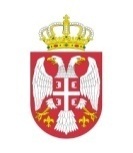 Република СрбијаНародна скупштинаОдбор за уставна питања и законодавствоПЕТО ЈАВНО СЛУШАЊЕ„Промене Устава Републике Србије у области правосуђа“Београд, Трг Николе Пашића 13, Мала сала четвртак, 27. мај 2021. године   8:30 - 9:00	Регистрација учесника – Пулт испред улаза у Малу салу   9:00 - 9:30	Уводна обраћања 	Ивица Дачић, председник Народне скупштине	Маја Поповић, министар правде  9:30 - 10:50	Дискусија 10:50 - 11:00	Завршна речЈелена Жарић Ковачевић, председник Одбора за уставна питања и законодавство